План работы отдела хореографии на 2011 год.Наш сайт: www.rusfolk.ru      Е-Mail: dance2008@list.ru,  dance@rusfolk.ru  Tел./факс отдела хореографии: (495) 624-09-31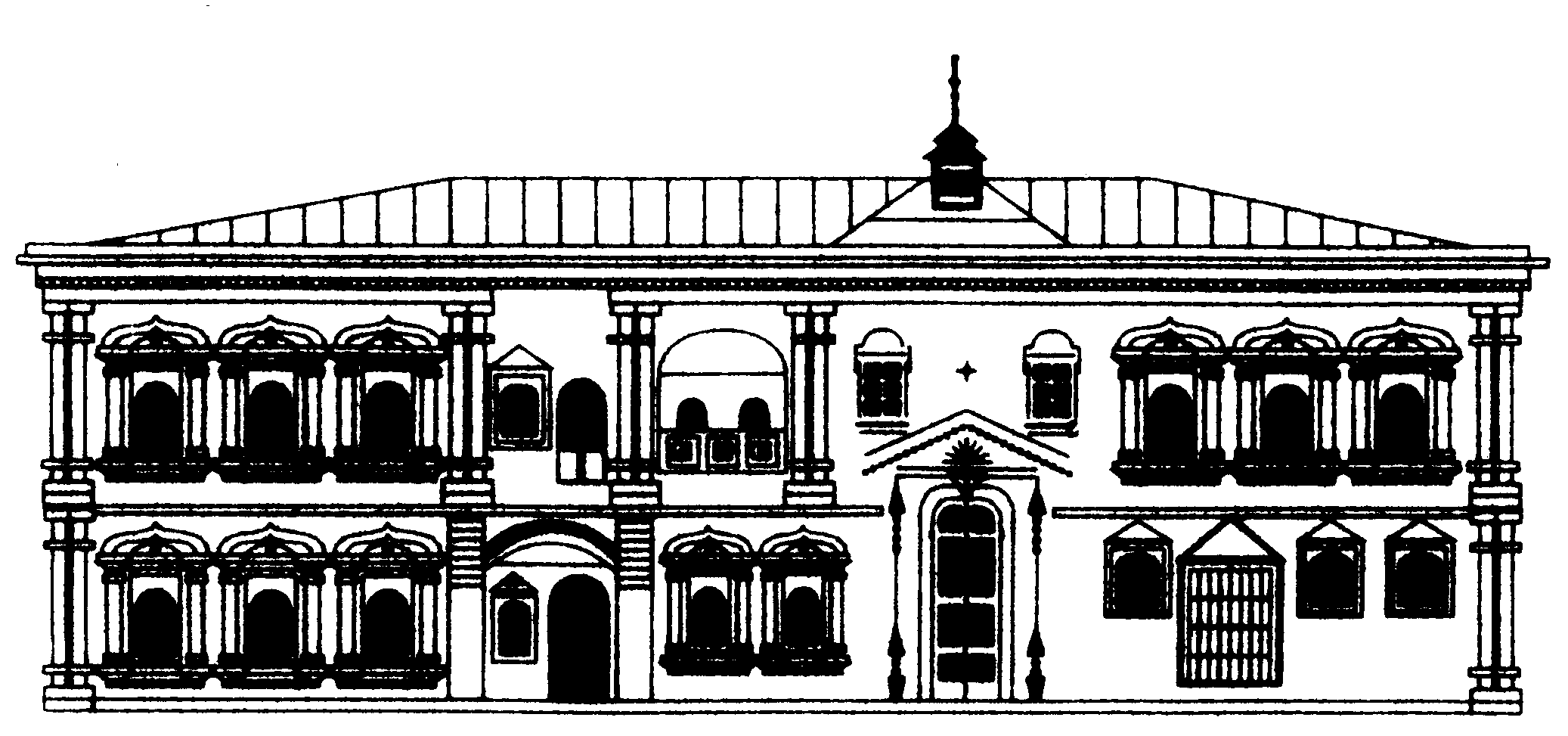 МИНИСТЕРСТВО КУЛЬТУРЫ РОССИЙСКОЙ ФЕДЕРАЦИИФедеральное Государственное учреждение культуры«Государственный Российский Домнародного творчества» 101000,Москва,Центр,Сверчков пер.д.8, стр.3   тел: (495) 628-40-87;факс: 624-25-53, 628-36-23 E-mail:grdnt@rusfolk.ru; inform@rusfolk.ru 101000,Москва,Центр,Сверчков пер.д.8, стр.3   тел: (495) 628-40-87;факс: 624-25-53, 628-36-23 E-mail:grdnt@rusfolk.ru; inform@rusfolk.ru№Название мероприятияВремя и место1.IX Всероссийский праздник русского танца на приз имени Т.А.Устиновой10-13 марта, г.Владимир2.Всероссийский семинар по современной хореографии 15-20 марта, Москва3.Международный фестиваль детского и молодежного творчества «Весенние выкрутасы»21-26 Марта, г.Казань4.Всероссийский конкурс хореографических коллективов «Труд» на приз администрации Кемеровской области  Март  г.Кемерово5.Х Всероссийский конкурс молодежных коллективов современного танца 22-24 Апреля, Екатеринбург6.Всероссийский семинар «Работа балетмейстера в хореографическом коллективе»Май, Москва7.VIII Международный фестиваль хореографического искусства стран азиатско-тихоокеанского региона «Ритмы планеты»Сентябрь,г.Хабаровск7.Всероссийский фестиваль- конкурс  ансамблей классического танца «Душой исполненный полет» Октябрь, г. С.-Петербург 8.Всероссийский конкурс народного танца «Танцуй, Поволжье!»1-4ноябрь, г.Пенза9.Межрегиональный конкурс балетмейстеров имени БлажевичНоябрь, г.Калуга10.VМежрегиональный конкурс народного танца на приз О.Н.КнязевойОктябрь-ноябрь г.Екатеринбург11.II Всероссийский конкурс балетмейстерских работ патриотической тематикиЯнварь-ноябрь, Москва